ПОЛОЖЕНИЕо внутришкольной системе оценки качества образования Общие положения.Настоящее Положение разработано в соответствии с п.13 ч.3 ст.28 Федерального закона от 29.12.2012 г. №273-ФЗ «Об образовании в Российской Федерации» и Уставом Муниципального общеобразовательного учреждения «Основная общеобразовательная школа № 5».Положение о внутришкольной системе оценки качества образования (далее - Положение) устанавливает единые требования при реализации внутришкольной системы оценки качества образования, определяет цели, задачи, принципы системы оценки качества образования в Муниципальном общеобразовательном учреждении «Основная общеобразовательная школа № 5» (далее – Учреждение), её организационную и функциональную структуру, реализацию (содержание процедур контроля и экспертной оценки качества образования) и общественное участие в оценке и контроле качества образования.Система оценки качества образования представляет собой совокупность организационных структур, норм и правил, диагностических и оценочных процедур, обеспечивающих на единой основе оценку образовательных достижений обучающихся, эффективности образовательных программ с учётом запросов основных пользователей результатов системы оценки качества образования. Положение распространяется на деятельность всех педагогических работников образовательного учреждения, осуществляющих профессиональную деятельность в соответствии с трудовыми договорами, в том числе педагогических работников, работающих по совместительству.Внутришкольная система оценки качества образования – это система сбора, обработки данных, хранения и предоставления информации о качестве образования, которая ориентирована на информационное обеспечение управления качеством образования, позволяет судить о состоянии образовательного процесса в Учреждении и обеспечивает возможность прогнозирования  его развития.Основными направлениями внутренней системы оценки качества образования являются:качество условий, обеспечивающих образовательную деятельность;качество образовательной деятельности;качество образовательных результатов.Основными пользователями результатов внутренней системы оценки качества образования в    Учреждении являются:органы законодательной и исполнительной	 властимуниципальные органы управленияобучающиеся и их родители (законные представители);педагогический коллектив школы;общественные организации, заинтересованные в оценке качества образования.1.9. В настоящем Положении используются следующие термины:качество образования - интегральная характеристика системы образования, отражающая степень соответствия ресурсного обеспечения, образовательной деятельности и образовательных результатов нормативным требованиям, социальным и личностным ожиданиям;качество условий – это выполнение санитарно-гигиенических норм организации образовательной деятельности; реализация мер по обеспечению безопасности обучающихся в организации образовательной деятельности;государственные требования – требования к результатам и условиям реализации освоения образовательных программ общего образования;критерий – признак, на основании которого производится оценка, классификация оцениваемого объекта;мониторинг в системе образования – комплексное аналитическое отслеживание процессов, определяющих количественно-качественные изменения качества образования, результатом которого является установление степени измеряемых образовательных результатов, условий их достижений и обеспечение общепризнанной, зафиксированной в нормативных документах и локальных актах системе государственно-общественных требований к качеству образования, а также личностным ожиданиям обучающихся;внутришкольная система оценки качества образования - целостная система диагностических и оценочных процедур, реализуемых различными субъектами государственно-общественного управления образовательным учреждением, которым делегированы отдельные полномочия по оценке качества образования, а также совокупность организационных структур и нормативных правовых материалов, обеспечивающих управление качеством образования;экспертиза - всестороннее изучение состояния условий реализации и результатов освоения образовательных программ общего образования;измерение - оценка уровня образовательных достижений с помощью контрольных измерительных материалов (контрольных работ, просмотров), имеющих стандартизированную форму и содержание которых соответствует реализуемым образовательным программам. Оценка качества образования осуществляется посредством:системы внутришкольного контроля;общественной экспертизы качества образования, которая организуется силами общественных организаций и объединений, независимых гражданских институтов, родителей (законных представителей) учащихся школы;профессиональной экспертизы качества образования.В качестве источников данных для оценки качества образования используются:образовательная статистика;промежуточная и итоговая аттестация учащихся;мониторинговые исследования;социологические опросы;отчёты работников школы;посещение уроков и внеклассных мероприятий;данные электронного журнала.2. Основные цели, задачи и принципы функционирования внутренней системы оценки качества образования в Учреждении.Основные функции внутренней системы оценки качества образования в учреждении:обеспечение выполнения федеральных государственных требований к качеству образования и удовлетворение потребности в получении качественного образования со стороны всех субъектов школьного образования;аналитическое сопровождение управления качеством обучения и воспитания обучающихся;организационно-методическое сопровождение при подготовке Учреждения к лицензированию, аттестации педагогических кадров и руководящих работников, оценочных процедур в образовательном учреждении;экспертиза, диагностика, оценка и прогноз основных тенденций развития Учреждения;информационное обеспечение управленческих решений по проблемам повышения качества образовательной деятельности;обеспечение внешних пользователей (представители общественных организаций и СМИ,  родители (законные представители), широкая общественность) информацией о развитии образования в Учреждении, разработка соответствующей системы информирования внешних пользователей.Целями системы оценки качества образования в школе являются:формирование и создание единой системы диагностики и контроля состояния   образовательной деятельности в школе, обеспечивающей определение факторов и своевременное  выявление изменений, влияющих на качество образования в Учреждении;получение объективной информации о состоянии качества образования в школе, тенденциях его изменения и причинах, влияющих на его уровень;принятие обоснованных и своевременных управленческих решений по совершенствованию образования;прогнозирование развития образовательной системы школы; повышение уровня информированности потребителей образовательных услугЗадачами системы внутренней оценки качества образования в Учреждении являются:формирование единого понимания критериев качества образования и подходов к его измерению;информационное, аналитическое и экспертное обеспечение мониторинга системы образования образовательного учреждения;разработка единой информационно-технологической базы системы оценки качества образования;определение форматов собираемой информации и разработка технологии её использования в качестве информационной основы принятия управленческих решений;предоставление всем участникам образовательных отношений достоверной информации о деятельности Учреждения;разработка и формирование системы показателей и индикаторов для оценки качества образования на уровне Учреждения;формирование ресурсной базы и обеспечение функционирования школьной образовательной статистики и мониторинга качества образования;выявление факторов, влияющих на качество образования;содействие повышению квалификации педагогических работников, принимающих участие в процедурах оценки качества образования; определение направлений повышения квалификации педагогических работников по вопросам, касающихся требований к аттестации педагогов, индивидуальным достижениям обучающихся; обеспечение условий для самооценки и самоанализа всех участников образовательных отношений;реализация механизмов общественной экспертизы, гласности и коллегиальности при принятии стратегических решений в области оценки качества образования;определение рейтинга учителей  и стимулирующих выплат им;   координация деятельности участников, задействованных в процедурах оценки качества образования;определение стратегических направлений развития образовательной деятельности в школе.Внутренняя система оценки качества образования включает в себя две согласованные между собой системы оценок: внешнюю оценку, осуществляемую внешними по отношению к школе службами;внутреннюю оценку (самооценку), осуществляемую самой школой – обучающимися, педагогами, администрацией.В основу системы оценки качества образования в Учреждении положены принципы:объективности, достоверности, полноты и системности информации о качестве образования;реалистичности требований, норм и показателей качества образования, их социальной и личностной значимости;открытости, прозрачности процедур оценки качества образования;оптимальности использования источников первичных данных для определения показателей качества и эффективности образования (с учетом возможности их многократного использования и экономической обоснованности);учёта индивидуальных способностей и развития отдельных учащихся при оценке результатов их обучения;прогностичности полученных данных, позволяющих прогнозировать ожидаемые результаты;доступности информации о состоянии и качестве образования для различных групп потребителей;повышение потенциала внутренней оценки, самооценки, самоанализа каждого педагога;соблюдения морально-этических норм при проведении процедур оценки качества образования.3. Организационная и функциональная структурасистемы оценки качества образования3.1. Организационная структура, занимающаяся внутришкольной оценкой, экспертизой качества образования и интерпретацией полученных результатов, включает в себя:директора школызаместителя директора по учебно-воспитательной работепедагогический совет 3.2. Функциональная характеристика  субъектов в системе внутренней оценки качества образования Учреждения:3.2.1. Директор школы:осуществляет нормативно-правовое регулирование процедур оценки качества образования в части установления порядка и формы его проведения;организует разработку и реализацию программ развития образовательной системы школы, включая развитие школьной системы оценки качества образования;способствует формированию нормативно-правовой базы документов Учреждения, относящихся к обеспечению качества образования;способствует проведению анализа образовательной и социальной эффективности функционирования Учреждения;обеспечивает поддержку функционирования школьной системы оценки качества;обеспечивает проведение в Учреждении контрольно-оценочных процедур, мониторинговых, социологических и статистических исследований по вопросам качества образования;обеспечивает предоставление информации о качестве образования на муниципальный и региональный уровни системы оценки качества образования;принимает управленческие решения по результатам оценки качества образования на уровне образовательного учреждения.3.2.2. Заместитель директора по учебно-воспитательной работе:проводит экспертизу организации, содержания и результатов промежуточной аттестации учащихся в образовательном учреждении и формируют предложения по их совершенствованию;организует систему мониторинга качества образования в Учреждении, осуществляет сбор, обработку; хранение и представление информации о состоянии и динамике развития Учреждения, анализирует результаты оценки качества образования на уровне образовательного учреждения;обеспечивает информационную поддержку школьной системы оценки качества образования;разрабатывает мероприятия и готовит предложения, направленные на совершенствование школьной системы оценки качества образования, участвует в этих мероприятиях.3.2.3.Педагогический совет:разрабатывает и реализует Программу развития школы, включая развитие школьной системы оценки качества образования; участвует в разработке методики оценки качества образования на уровне образовательного учреждения. осуществляет согласование рабочих учебных программ;изучает, обобщает опыт функционирования и развития системы оценки качества образования.3.3. Объектом внутришкольного мониторинга являются:образовательная средаконтингент учащихся школыматериально-техническая базакадровое обеспечение образовательной деятельностиобучающийсястепень адаптации к обучению обучающихся 1 и 5 классовуровень успеваемости обучающихсяуровень качества знанийуровень сформированности компетенций уровень работы с одарёнными детьми и обучающимися «группы риска»посещение занятий учащимисястепень удовлетворённости обучающихся образовательной деятельностью в школемодель выпускника, уровень её достижения обучающимися школыпедагогические работникиуровень профессиональной компетенциикачество и результативность педагогической работыуровень инновационной деятельности педагогаанализ педагогических затрудненийсамообразовательная деятельностьобразовательная деятельностьанализ стартового, промежуточного и итогового контроля за уровнем учебных достижений обучающихсявыполнение нормативных требований к организации образовательной деятельностисоциально-психологическое сопровождение образовательной деятельностипсихологическая диагностикапрофилактическая работакоррекционная работаОрганизация и технология внутренней системы оценки качества образованияАдминистрация школы организует оценку качества образования в школе и принимает управленческие решения по совершенствованию качества образования на основе результатов.Приказом директора школы назначаются ответственные:за сбор и обработку первичных данных – учителя-предметники;анализ и систематизация данных – заместитель директора по УВР; формирование и представление информационно-аналитических материалов и ведение баз данных – заместитель директора по УВР.   4.4.   Предметами внутренней системы оценки качества образования являются:Качество условий, обеспечивающих образовательную деятельность:материально-техническое обеспечение;информационно-развивающая среда (включая средства ИКТ и учебно-методическое обеспечение);санитарно-гигиенические;психологический климат в школе;использование социальной сферы микрорайона школы и города;кадровое обеспечение;общественно-государственное управление (Управляющий совет школы, педагогический совет, общешкольный родительский комитет) и стимулирование качества образования;документооборот и нормативно-правовое обеспечение.Качество образовательных результатов:предметные результаты обучения (включая сравнение данных внутренней и внешней диагностики);промежуточная и итоговая аттестация обучающихся;личностные результаты (включая показатели социализации учащихся);достижения учащихся на конкурсах, олимпиадах, выставки;здоровье учащихся (динамика);удовлетворенность родителей качеством образовательных результатов.Качество реализации образовательной деятельности:основные образовательные программы (соответствие федеральным государственным образовательным стандартам образования и контингенту обучающихся);реализация учебных планов и рабочих программ; качество уроков и индивидуальной работы с обучающимися;качество внеурочной деятельности;удовлетворенность учеников и родителей условиями в школе.Основные принципы, в соответствии с которыми реализуется  внутришкольная система оценки качества образования:технологичность;объективность;оперативность;достаточность;системность;открытость;доступность.Сбор информации осуществляется следующими методами:экспертиза – изучение состояния;измерение – оценка с помощью измерительных материалов (тесты, анкеты и т.п.).Технологии измерения определяются видом избранных контрольно-измерительных материалов, способом их применения. Содержание контрольно-измерительных материалов, направленных на оценку уровня обученности обучающихся, определяется на основе федеральных государственных требований к результатам освоения образовательных программ. Оценка качества образования проводится с использованием современных информационных технологий на всех этапах сбора, обработки, хранения и распространения информации.Итоги внутренней оценки качества образования оформляются в выводах, схемах, графиках, таблицах, диаграммах, отражаются в справочно-аналитических материалах, содержащих конкретные, реально выполнимые рекомендации.Результаты внутришкольной системы оценки качества образования могут:обсуждаться на заседаниях Педагогического совета, на заседаниях Управляющего совета школы,  совещаниях при директоре, завуче, на методическом совете школы, родительских собраниях; использоваться для составления анализа и плана работы школы на новый учебный год; для формирования отчета о самообследовании по состоянию на 1 августа текущего года; публиковаться на официальном сайте школы в сети «Интернет» не позднее 1 сентября текущего года, могут быть опубликованы в муниципальных СМИ.Периодичность и виды оценки качеств образования Периодичность и виды мониторинговых исследований качества образования определяются необходимостью получения объективной информации о реальном состоянии дел в образовательном учреждении. В образовательном учреждении могут осуществляться следующие виды мониторинговых исследований: по этапам обучения: стартовый (входной), промежуточный, итоговый; по временной зависимости: краткосрочный (ориентирован на промежуточные результаты качества образования), долгосрочный (ориентирован на реализацию Программы развития школы). по частоте процедур: разовый, периодический, систематический; по формам объективно-субъектных отношений: самоконтроль, взаимоконтроль, внешний контроль. Система оценки качества образования6.1. Система оценки качества предусматривает 3 уровня оценки:индивидуальный уровень обучающегося (портфолио обучающегося);уровень педагогического работника (профессиональная компетентность, результативность деятельности, портфолио педагога)общий уровень образовательного учреждения (качество условий для обеспечения образовательной деятельности, качество образовательной деятельности, качество результата, сохранение и укрепление здоровья детей).6.2. Система оценки качества образования состоит из трех основных компонентов:сбор первичных данных;анализ и оценка качества образования;формирование статистической и аналитической информации.Система сбора данных представляет собой единое для Учреждения пространство, в которое включены педагоги, осуществляющие и обеспечивающие образовательную деятельность. Для получения информации о качестве образования используются следующие формы контроля:текущий контроль успеваемости;промежуточная аттестация; итоговая аттестации.Текущий контроль – проверка домашних занятий, оценка на уроке – наиболее оперативная и гибкая проверка результатов обучения, где задействован процесс закрепления и выработки умений и навыков у учащихся. Текущий контроль успеваемости направлен на поддержание учебной дисциплины, выявляет отношение к предмету, на ответственную организацию домашних занятий, имеет воспитательные цели, может носить стимулирующий характер. Отметки выставляются в журнал.В них учитываются:- отношение ребенка к занятиям, его старание и прилежность;- качество выполнения предложенных заданий;- инициативность и проявление самостоятельности, как на уроке, так и во время домашней работы;- темпы продвижения.Промежуточная аттестация - определяет успешность развития учащегося и степень освоения им учебных задач на определенном этапе (четверть, полугодие, год). Промежуточная аттестация в виде итогового контроля проводится в рамках программных требований, как оценка результатов обучения в конце учебного года, определяет качество освоения материала, уровень соответствия с учебными задачами года. Государственная итоговая аттестация (выпускной экзамен) определяет уровень и качество владения полным комплексом полученных знаний, умений и навыков в рамках образовательной программы.Итоговая оценка по предмету фиксируется в свидетельстве об окончании школы и выводится как среднеарифметическое путем суммирования годовой отметки и отметки по итоговому экзамену (согласно правилам математического округления).Критерии оценки качества образованияКритерии выступают в качестве инструмента, призванного наполнить содержанием оценку и обеспечить измерение уровня достижений результатов деятельности школы.Критерии представлены набором расчётных показателей, которые при необходимости могут корректироваться. Источником расчёта являются данные статистики.Для проведения оценки качества образования на основе кластерной модели из всего спектра получаемых показателей определяется набор ключевых показателей, позволяющих провести сопоставительный анализ образовательной системы школы. Совокупность показателей обеспечивает возможность описания состояния системы, дает общую оценку результативности её деятельности.8. Права и ответственность участников оценочных мероприятий8.1. Субъекты образовательной деятельности имеют право на конфиденциальность информации. 8.2. Лица, осуществляющие мониторинг, имеют право на публикацию данных с научной или научно-методической целью. 9. Итоги оценки качества образования9.1.  Обобщаются руководством школы.9.2.   Доводятся до всех участников образовательных отношений и заинтересованных сторон  путем публикации на сайте школы.9.3.   Используются для стимулирования учащихся, педагогов и администрации школы.Принято Педагогическим советомПротокол № 1 от 30.07.2020 Утверждено  Приказ № 100 от 14.08.2020КритерииПоказателиобразовательные результаты (внутренняя оценка)- доля обучающихся на «4» и «5»- доля обучающихся, не аттестованных по результатам учёбы-доля обучающихся, принимающих участие в школьных конкурсах, олимпиадах, научно-практических конференциях и т.д.- доля обучающихся, получивших документ об образовании- доля обучающихся, оставленных на повторное обучение или переведенных условновнешняя оценка- доля обучающихся, принявших участие в городских мероприятиях- доля обучающихся, принявших участие в городских конкурсах, фестивалях, выставках и конференциях, муниципальном этапе Всероссийской олимпиады школьников- доля обучающихся, победивших в городских конкурсах, фестивалях, олимпиадах и конференцияхсоциализация обучающихся- доля выпускников, поступивших в учебные заведения- работа с детьми с ограниченными возможностями здоровьяготовность родителей к участию в управлении школой- доля родителей, участвующих в жизни школы- наличие  родительского комитетапотенциал педагогов- доля педагогов, использующих современные педагогические технологии и ИКТ в образовательной деятельности- доля преподавателей, имеющих высшую квалификационную категорию- доля преподавателей, имеющих первую квалификационную категорию- доля преподавателей, имеющих звания и получивших гранты- доля преподавателей, прошедших курсы повышения квалификации- доля преподавателей, выступавших на конференциях, семинарах различного уровней- доля преподавателей, выступавших с обобщением своего опыта (мастер-классы, открытые уроки и т.д.)- доля преподавателей, участвовавших в конкурсах «Учитель года» и других профессиональных конкурсахсоответствие требованиям к условиям обучения- укомплектованность педагогическими кадрами (по каждому из предметов учебного плана)- соответствие нормам и требованиям СанПиН- материально-техническое обеспечение учебных классов- наличие дополнительно оборудованных помещений и кабинетов для полноценного функционирования Учреждения 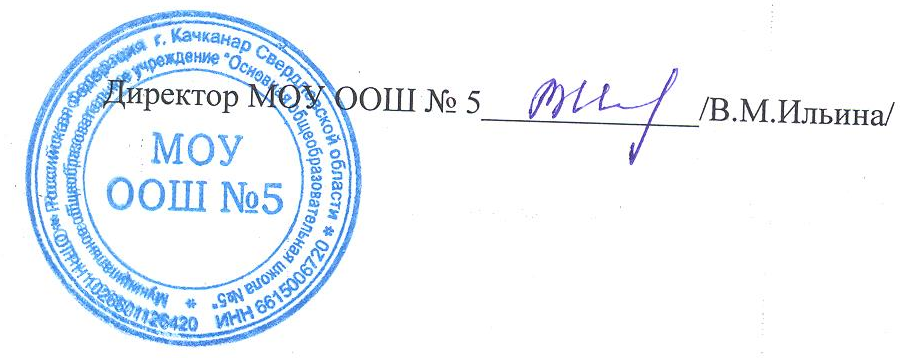 